Инновационные технологии в работе учителя-логопедаВ соответствии с требованиями ФГОС и современной действительности логопеды в работе с детьми с тяжёлыми нарушениями речи используют как традиционные, так и инновационные технологии.Современные информационные технологии являются перспективным и эффективным средством коррекционно-развивающей работы как при диагностике речевых нарушений, так и непосредственно при проведении индивидуальных и подгрупповых занятий.Использовать в своей работе цифровые технологии сможет учитель – логопед, знающий технические возможности компьютера, обладающий навыками работы в разных информационных программах, соблюдающий санитарные нормы и правила пользования компьютером. Специалисты должны владеть методикой приобщения дошкольников к информационным средствам и методам работы на занятиях.С целью представления и обобщения опыта работы по использованию информационных технологий был проведён семинар на тему: «Инновационные логопедические технологии в работе учителя-логопеда».  На семинаре практикующие логопеды делились своим опытом, демонстрировали использование инновационных технологий в работе с детьми с тяжёлыми нарушениями речи. По итогу работы семинара была разработана памятка для учителей – логопедов по использованию представленных материалов.ПАМЯТКА ДЛЯ СПЕЦИАЛИСТОВНормативные документы, регламентирующие применение ИКТ в дошкольном образовании:Федеральный закон "Об образовании в Российской Федерации"Статья 16. Реализация образовательных программ с применением электронного обучения и дистанционных образовательных технологий «Под электронным обучением понимается организация образовательной деятельности с применением информационных технологий, технических средств, а также информационно-телекоммуникационных сетей…» Статья 18. Печатные и электронные образовательные и информационные ресурсы «В организациях, осуществляющих образовательную деятельность, в целях обеспечения реализации образовательных программ формируются библиотеки, в том числе цифровые (электронные) библиотеки…» Статья 29. Информационная открытость образовательной организации Образовательные организации формируют открытые и общедоступные информационные ресурсы, содержащие информацию об их деятельности, и обеспечивают доступ к таким ресурсам посредством размещения их в информационно-телекоммуникационных сетях, в том числе на официальном сайте образовательной организации в сети "Интернет".«Санитарно - эпидемиологические требования к устройству, содержанию и организации режима работы дошкольных образовательных организаций»4.20. При проведении занятий детей с использованием компьютерной техники, организация и режим занятий должны соответствовать требованиям к персональным электронно-вычислительным машинам и организации работы. «Гигиенические требования к персональным электронно-вычислительным машинам и организации работы» 4.12. В дошкольных образовательных учреждениях (ДОУ) рекомендуемая непрерывная продолжительность работы с ПЭВМ на развивающих игровых занятиях для детей 5 лет не должна превышать 10 мин, для детей 6 лет - 15 мин. 4.13. Игровые занятия с использованием ПЭВМ в ДОУ рекомендуется проводить не более одного в течение дня и не чаще трех раз в неделю в дни наиболее высокой работоспособности детей: во вторник, в среду и в четверг. После занятия с детьми проводят гимнастику для глаз. 4.14. Не допускается проводить занятия с ПЭВМ в ДОУ за счет времени, отведенного для сна, дневных прогулок и других оздоровительных мероприятийРекомендации для использования компьютера на логопедическом занятииПрограмма должна иметь указание на возраст ребенка, быть яркой, красочной, со звуковым оформлением на русском языке. Иметь крупные, понятные ребенку изображения. Цель программы: развивать ребенка, давать знания, обучать навыкам в  игровой форме. Текст заданий должен быть озвучен диктором. Задания - интересные, понятные ребенку, доступные для выполнения.Ребенок может использовать в игре клавиатуру и мышь-манипулятор.Обязательное проведение гимнастики для глаз.Виды занятий с использованием ИКТ Занятие с мультимедийной поддержкой.На занятии используется только один компьютер в качестве «электронной доски». На этапе подготовки анализируются электронные и информационные ресурсы, отбирается необходимый материал для НОД, создаются презентации, или используются уже готовые.Основа любой современной презентации – облегчение процесса зрительного восприятия и запоминания информации с помощью ярких образов. Формы и место использование презентации на занятии зависят от содержания этого занятия и цели, которую ставит педагог.Применение слайдовых презентаций в процессе обучения детей имеет следующие достоинства:•	Осуществление развития у ребенка процессов восприятия и представлений о предметах и явлениях окружающего мира;•	Возможность демонстрации различных объектов с помощью мультимедийного проектора и проекционного экрана в многократно увеличенном виде;•	Объединение аудио-, видео- и анимационных эффектов в единую презентацию способствует компенсации объема информации, получаемого детьми из учебной литературы;•	Возможность демонстрации объектов более доступных для восприятия сохранной сенсорной системе;•	Активизация зрительных функций, глазомерных возможностей ребенка;•	Компьютерные презентационные слайд-фильмы удобно использовать для вывода информации в виде распечаток крупным шрифтом на принтере, в качестве раздаточного материала для занятий с дошкольниками.Использование мультимедийных презентаций позволяют сделать занятия эмоционально окрашенными, привлекательными вызывают у ребенка живой интерес, являются прекрасным наглядным пособием и демонстрационным материалом, что способствует хорошей результативности занятия.Занятие с компьютерной поддержкойЧаще всего такие занятия проводятся с использованием игровых обучающих программ. Игровая обучающая игра для детей - это электронный учебник. Работая с электронным учебником, ребенок самостоятельно изучает материал, выполняет необходимые задания.      Существующие на рынке обучающие программы для данного возраста можно классифицировать следующим образом:Интерактивные программы по развитию дыхания, просодики, звукопроизношения, фонематики, лексики, программы по обучению грамоте и др.Игры для развития памяти, воображения, мышления, речи, игры-путешествия, "бродилки". Диагностическое занятие.Для проведения таких занятий требуются специальные программы. С помощью средств, прикладных программ можно разработать тестовые задания и использовать их для диагностики. Для учителя - логопеда использование в практической работе диагностического электронного альбома логопедического обследования детей, созданного в программе Microsoft Power Point или «Логопедической экспресс-диагностики «Мерсибо» (интерактивные игры и упражнения) позволяет сократить сроки обследования, так как весь диагностический материал предоставлен в одной презентации или на одном диске. Использование микрофона для записи речи предоставляет ребенку возможность услышать себя, сравнить тот и другой варианты, выбрать лучший и правильный из них.Для представления не только качественных, но и количественных результатов диагностики детей используют возможность программы MS Excel.Использование электронных ресурсов в логопедической практикеДефектолог.ru http://defectolog.ru/Представлены материалы о возрастных нормах развития ребёнка от рождения до семи лет, рекомендации дефектолога, логопеда, психолога, описываются развивающие игры, есть возможность участия в форуме.Дефектология для Вас http://defectus.ru/Для дефектологов, логопедов и родителей, имеющих детей с особенностями развития предлается широкий спектр материалов как теоретической направленности (нормативные документы, словарь, статьи различной тематики), так и  практической (конспекты занятий, презентации, игры и упражнения).Журнал "Логопед" http://www.logoped-sfera.ru/Научно-методический журнал, помогающий логопедам и педагогам детских садов, школ, других учреждений образования и здравоохранения организовать коррекционную работу с детьми, имеющими нарушения речи.Заикание.ru  http://www.zaikanie.ru/Достаточно полное и разностороннее освещение проблемы заикания:  разъясняются многие вопросы, приводятся мифы и народные поверья афроамериканцев, южноафриканцев, китайцев, мексиканцев и европейцев о заикании, рассказывается о программе по выработке плавности речи "Демосфен".Интернет-магазин "Всё для логопеда" http://www.logopedshop.ru/Название говорит само за себя. Предлагается следующая продукция: логопедические зонды, ортодонтические товары, книги, развивающие игры и игрушки, товары для гигиены и безопасности ребёнка, оборудование для логопедического кабинета, оборудование для логопедических занятий, технические средства и программы, CD и DVD, канцтовары, товары для праздника.Логобург http://logoburg.com/Содержится большое количество тематических публикаций, содержащих интересные, разъясняющие и обучающие материалы, направленные как на узкопрофильные проблемы, так и на детскую тематику в целом. Логозаврия: сайт детских компьютерных игр http://logozavr.ru/Представлены обучающие, развивающие и развлекающие онлайн (online) флеш-игры для детей от 3 до 12 лет и взрослых. Для обучения дошкольников и младших школьников особый интерес представляет раздел "Уроки мудрой совы", предусматривающий разбиение материала на три уровня сложности.Логопед  http://logopediya.com/Материалы по логопедии систематизированы по возрастным группам: для дошкольников, школьников и взрослых. Имеются книги и статьи по разделам: логопедия, дефектология, медицина, образование, педагогика.Логопедический сайт "Болтунишка"http://www.boltun-spb.ru/ Подробно рассказано о том, какие бывают речевые нарушения, почему они возникают, и какие приёмы работы помогут решить речевые проблемы.Логопункт.ru  http://www.logopunkt.ruПредставлены описания речевых нарушений и некоторые способы их коррекции; материалы о методах коррекции речи, основанных на использовании компьютерных технологий (в частности компьютерной логопедической  программы "Игры для Тигры"); информация по безопасности работы на компьютере; статьи и публикации, посвященные вопросам логопедии.Наши детки http://www.ourkids.ruСобрано большое количество практического материала для всестороннего развития детей. Раздел по развитию речи изобилует разнообразными, творческими играми и упражнениями для артикуляционной гимнастики, логоритмики, мелкой моторики, обогащения словарного запаса, грамматического строя речи, речевым материалом, подобранным по группам часто нарушаемых звуков, для автоматизации.Педагогическая библиотека http://www.pedlib.ru/Пополняющееся собрание книг по педагогике, логопедии (фонетике и фонематике, связной речи, общему недоразвитию речи, письменной речи, заиканию, афазии, подготовке к школе, учебники), психологии, дефектологии, медицине, филологии.Проект "Stuttering.ru" http://www.stuttering.ru/Проект посвящен проблеме заикания, даёт полную и объективную информацию о заикании, причинах его возникновения, формах течения и способах коррекции.Психологический центр "Адалин" http://adalin.mospsy.ru/ Представлены материалы по диагностике развития дошкольников и младших школьников, даны развивающие и коррекционные методики.Речевой центр "Логопед плюс" http://www.logopedplus.orgОсвещены теоретические вопросы  развития речи в норме, речевых нарушений у детей и взрослых, даны методические рекомендации , представлены различные упражнения и речевой материал для автоматизации звуков.Учебный центр "Логопед-мастер" http://www.logopedmaster.ru/Содержится много полезной информации для логопедов (рубрика для начинающих, строение речевого аппарата, артикуляционная гимнастика, самомассаж, логопедические зонды, методические рекомендации и др.), дефектологов, психологов, а также студентов. Приведены основные документы, регламентирующие деятельность этих специалистов в области образования.Фестиваль педагогических идей "Открытый урок" http://festival.1september.ru/ Самый массовый педагогический форум в России, который дает возможность каждому учителю представить свою педагогическую идею, опубликовать собственные методические разработки, поделиться с коллегами своими представлениями о преподавании, в том числе и в области логопедии.Инновационные логопедические технологии 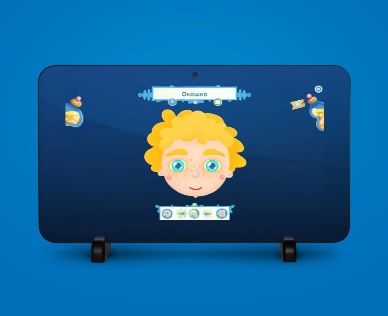 предлагаемые,  для работы  учителям -логопедамУмное зеркало ArtikMeРазработано с целью коррекции и устранения дефектов речи. Занятия развивают артикуляцию, произношение звуков, закрепляют навыки звукового анализа, помогают педагогу разнообразить лексические темы.Подходят для работы с детьми от 4 до 10 лет. Методическое пособие и обучение - бесплатноУдобный формат обучения и сертификат производителя вы получаете в подарок.Программное обеспечениеБесплатное обновление игр и техническая поддержка. Пожизненная гарантия на всё программное обеспечение. Включает в себя 79 упражнений для развития речи.Конструкция ArtikMeСо встроенным оборудованием: монитор, видеокамера, колонки, микрофон.
Также доступна версия со встроенным ПККонструктор занятий: Вы можете самостоятельно создавать собственные занятия. Более 4000 изображений в библиотеке, множество игровых механик и анимаций.Логомер и Мерсибо Плюс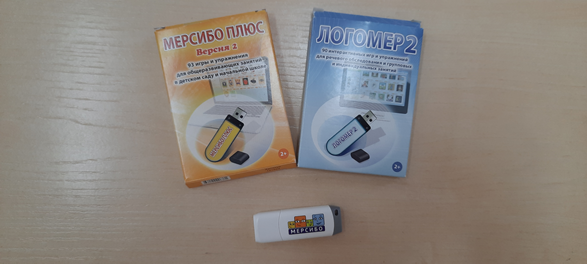 Логомер и Мерсибо Плюс – это продукт компании Мерсибо. Мерсибо – это развивающий портал для учителей-логопедов, воспитателей, детей и родителей. Организация существует с 2013 года. Для того, чтобы воспользоваться услугами данного портала, нужно зарегистрироваться на их сайте и получить доступ в свой рабочий кабинет. Программно-аппаратный комплекс «Колибри»Целостное устройство в монолитном металлическом корпусе. В основе ПАК «Колибри» специализированная коммерческая плазменная панель, излучение от которой в 10 раз ниже, чем от обычного ТВ или монитора. Экран комплекса защищен прочным противоударным стеклом толщиной 4 мм. Экран имеет моментальный отклик на 40 одновременных касаний.Целостное устройство в монолитном металлическом корпусе. В основе ПАК «Колибри» специализированная коммерческая плазменная панель, излучение от которой в 10 раз ниже, чем от обычного ТВ или монитора. Экран комплекса защищен прочным противоударным стеклом толщиной 4 мм. Экран имеет моментальный отклик на 40 одновременных касаний. ПАК «Колибри» по праву считается самым эффективным комплексом для системы образования, поскольку сочетает ВСЁ в одном устройстве: встроенный производительный компьютер, качественный звук, функцию Мультитач и встроенное программное обеспечение. Всего один провод и подключение в розетку, больше никаких дополнительных сложностей, что очень важно для организации учебного процесса. 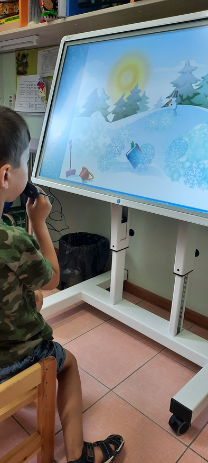 Логопедический стол «Спикер»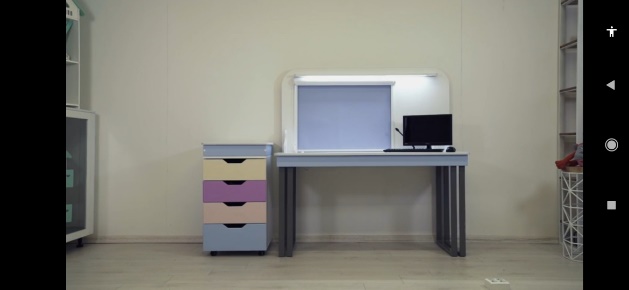 Первый в России уникальный комплекс, который полностью оснащает кабинет логопеда под ключ. С логопедическим комплексом «Спикер» у специалистов больше не будет необходимости докупать оборудование, игры, пособия и карточки с заданиями. ⠀⠀Преимущества логопедического стола «Спикер» для детского сада⠀⠀Стол для логопедических занятий представляет собой интерактивное оборудование, работающее на основе компьютера под управлением ОС Windows. Внешне логопедический комплекс состоит из стола с тумбой и ящиками.  Тумба легко передвигается и превращается в песочницу для занятий и полезных перерывов. Яркий, но спокойный дизайн в детском стиле вызывает у малышей интерес. Поэтому на этом комплексе заниматься становится намного проще, в результаты гораздо лучше.⠀⠀С помощью оборудования и прилагаемого программного обеспечения педагоги решают задачи по формированию речевого и неречевого слуха, формированию фонематической системы, формирование речевого дыхания и мелкой моторики, правильной постановке и автоматизации звуков, а также усвоению лексико-грамматических категорий, а соответственно правильной связной речи. 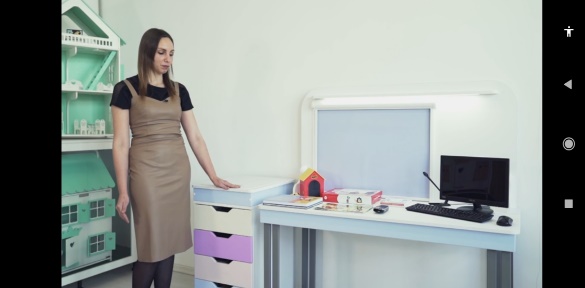 